Publikálási lehetőség: A Sajtakadémián előadott, tudományos igényű publikációkat ISBN-számmal ellátott, lektorált online kiadványban van lehetőség megjelentetni. A publikációk beérkezési határideje 2021 október 20.-a.Témák, jelentkezés:A II. Sajtakadémia konferenciára előadóként jelentkezőket a tudományos bizottság a témák alapján rangsorolja, a befogadásról értesítést 2021. június 23.-ig küldünk minden érintettnek. Az előadások sorából kimaradt tudományos igényű közlések bemutatására poszterszekcióban lesz lehetőség. A konferencián történő részvétel a jelentkezési lap határidőben való megküldésével lehetséges.Előadóként a konferencián a részvétel INGYENES.A konferencia honlapja: https://sajtakademia.hu/ii-sajtakademia/   Kérdésével bátran forduljon a szakmai szervezőbizottság vezetőjéhez, Dr. Kovács Gyöngyihez a +36/205205002 telefonszámon vagy a sajtesturo2021@gmail.com illetve a kovacs.gyongyi@uni-mate.hu e-mail címek egyikén. 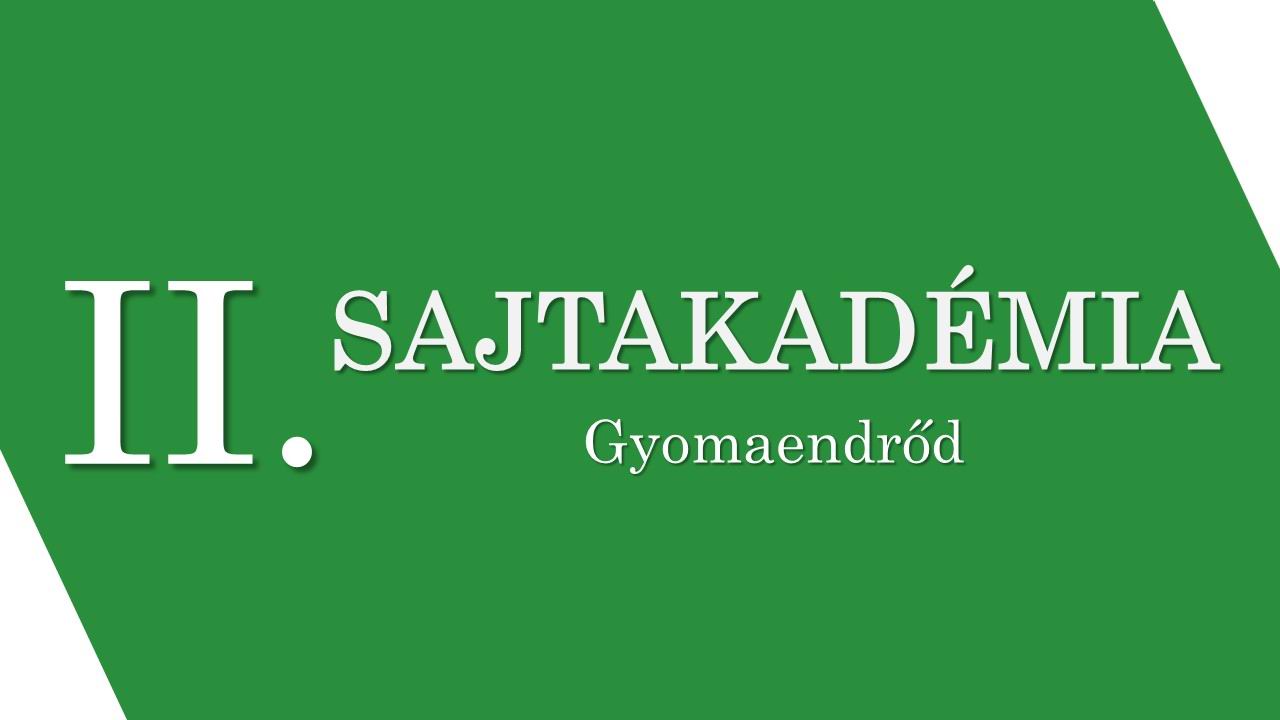 Jelentkezési lap - ElőadóknakII. SAJTAKADÉMIA konferenciaIdőpont: 2021. szeptember 18. szombatHelyszín: Gyomaendrőd, Kossuth Lajos utca 9.Jelentkezési határidő: 2021. június 15.A konferencia nyelve magyar.Kizárólag elektronikus úton megküldött, géppel kitöltött jelentkezési lapot áll módunkban elfogadni.e-mail címek: sajtesturo2021@gmail.com és/vagy kovacs.gyongyi@uni-mate.hu Kállai Ferenc Művelődési Központ5500 Gyomaendrőd, Kossuth Lajos utca 9.https://sajtakademia.hu/ii-sajtakademia/   Név:Szervezet/Intézmény/cég neve:Pozíció, beosztás, munkakör:E-mail cím:Telefonszám:Az előadás címe:Kulcsszavak (max. 5 db):Kállai Ferenc Művelődési Központ5500 Gyomaendrőd, Kossuth Lajos utca 9.https://sajtakademia.hu/ii-sajtakademia/   Összefoglaló (min. 700, max. 1200 karakter szóközzel):Kállai Ferenc Művelődési Központ5500 Gyomaendrőd, Kossuth Lajos utca 9.https://sajtakademia.hu/ii-sajtakademia/   FŐBB HATÁRIDŐKFŐBB HATÁRIDŐK2021. június 15.JELENTKEZÉSI határidő2021. június 23.- értesítés tudományos publikálásra történő befogadásról- formai követelmények kiküldése2021. szeptember 1.- programfüzet kiküldése2021. szeptember 18.KONFERENCIA IDŐPONTJA2021. október 20.KÉZIRATOK LEADÁSI határidejeSzeretettel várjuk Gyomaendrődre 2021 szeptember 18.-án!!!https://sajtakademia.hu/ii-sajtakademia/   